CWIS CYMRU – WALES QUIZ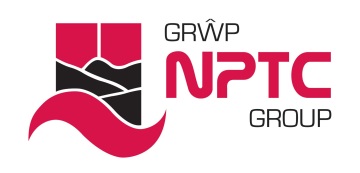 1. In the National Eisteddfod, the highest prize is awarded for a poem in strict metre. What is this prize? A Shield2,000 poundsA CupA Chair 2. Written poetry in the Welsh language has been around for how long?  Since the 10th century AD Since the 5th century AD Since the 1st century BC Since the 14th Century AD 3. What is particular about the traditional Welsh harp? Wales doesn't have a traditional harp It has four pedals It has three parallel sets of strings It is played with a bow 4. Many Welsh placenames begin with the prefix 'Llan', as in Llanelli, Llanbynmair and Llanfairpwllgwyngyllgogerychwyrndrobwllllantisiliogogogoch. What does 'Llan' mean? FarmChurchTownCastle 5. Who was the mediaeval Welsh poet who is often thought of as the Welsh Shakespeare, but whose most famous poems are beautiful, strict metre bawdy romps?  Gwenallt Saunders Lewis Dafydd ap Gwilym Dylan Thomas 6. Much of the modern confidence in the Welsh language has been attributed to the establishment of S4C. What is it?  A pressure group A record company A television station A Government agency 7. A major youth movement was established in the 1920's to develop leisure activities, cultural events and educational experiences for young people in the Welsh language. It is now one of the largest membership organisations of its kind in Europe. What is it called?  Cymdeithas yr Iaith Gymraeg Urdd Gobaith Cymru Plaid Cymru Bwrdd yr Iaith 8. Approximately what percentage of the people of Wales speak Welsh?  19 11 28 48 9. Which monarch passed the Act of Union that stated that the Welsh language should be 'utterly extirped'?  George III Henry VIII John Victoria 10. John Davies, Gwyn Alf Williams, Glanmor Williams and David Williams have all written significant books on what?  Welsh musical tradition Welsh history Welsh poetry The geography of Wales ANSWERSA Chair. Eisteddfod Chairs are individually carved and are highly prized.Since the 5th century AD. The oldest known examples were written by Aneurin and Taliesin and related the stories of ancient battles.It has three parallel sets of strings. The Triple Harp is unique to Wales and has undergone a popular revival in recent years after being displaced by the more familiar concert harp.Church. It is usually followed by a saint's name.Dafydd ap Gwilym. Dafydd ap Gwilym led an interesting and often dangerous lovelife.A television station. Sianel 4 Cymru began broadcasting in 1984 and has injected a whole new vitality into Welsh broadcasting that is envied in all countries where there are minority languages.Urdd Gobaith Cymru. Cymdeithas yr Iaith Gymraeg is the Welsh Language Society, which has done much to gain legal recognition for the language by non-violent direct action. Plaid Cymru (the Party of Wales) is now the second biggest political party in Wales. Bwrdd yr Iaith is the Government Agency established by the 1992 Welsh Language Act to promote and develop the language.19. After years of decline there has been a recent upsurge amongst the young thanks to more enlightened education policies.Henry VIII. That was in 1536, but we're still here!Welsh history. All are highly recommended if you are struggling with any of these questions.In the National Eisteddfod, the highest prize is awarded for a poem in strict metre. What is this prize?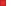 Written poetry in the Welsh language has been around for how long?What is particular about the traditional Welsh harp?Many Welsh placenames begin with the prefix 'Llan', as in Llanelli, Llanbynmair and Llanfairpwllgwyngyllgogerychwyrndrobwllllantisiliogogogoch. What does 'Llan' mean?Who was the mediaeval Welsh poet who is often thought of as the Welsh Shakespeare, but whose most famous poems are beautiful, strict metre bawdy romps?Much of the modern confidence in the Welsh language has been attributed to the establishment of S4C. What is it?A major youth movement was established in the 1920's to develop leisure activities, cultural events and educational experiences for young people in the Welsh language. It is now one of the largest membership organisations of its kind in Europe. What is it called?Approximately what percentage of the people of Wales speak Welsh?Which monarch passed the Act of Union that stated that the Welsh language should be 'utterly extirped'?John Davies, Gwyn Alf Williams, Glanmor Williams and David Williams have all written significant books on what?